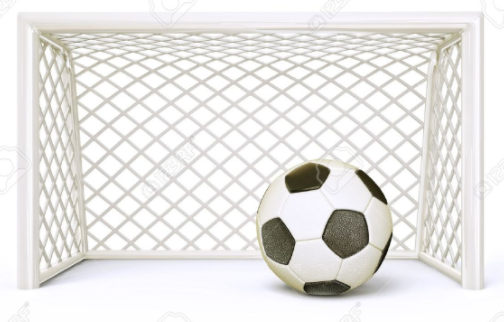 Join FSMA’s Soccer Team!FSMA partners with the YMCA of Delaware and has our very own soccer teams!Who is eligible?  5 – 8 year old boys and girls (there will be a co-ed 6U team and and a co-ed 8U team)
Who will coach? Elementary soccer teams are typically coached by parent volunteers.  If you are interested in coaching or helping to coach, please check that box below.  Our program can only run if we have enough coaches. Who will we play?  FSMA will play other teams that are part of the YMCA Soccer League.  Games are on Saturdays at the Hanby Outdoor Center.  Coaches may schedule practices outside of the games - it will be dependent upon your coach’s schedule and availability and practices will typically run one evening a week at the Hanby Outdoor Center.Cost – There is an $80 fee to join the team.  This will cover all costs (team registration and team shirt).  To sign up, please fill in the attached sheet and return it to FSMA by end of the school year with $80 fee (checks made out to FSMA or cash).  Registration forms must be returned by August 15th.  Please note: FSMA is facilitating the creation of the teams but all oversight will be done by parent volunteers and the YMCA of Delaware.  At this age level, parents are expected to attend all practices and games or have someone attend on behalf of their child.   You will be contacted at the end of August with your team assignment and games typically start in early September. FORMS DUE BY AUGUST 15th Student Name: ________________________________________Grade: ________            Current Age: ________    Date of Birth: _________________________Parent Signature: _____________________________________  Date: _________Child’s Shirt Size:	Youth S	Youth M	Youth L	Youth XLAge Level:  ____ 6 and Under (My child will be 5 or 6 during the entire soccer season through November 1)____ 8 and Under (My child will be 7 or 8 during the entire soccer season through November 1)Parent contact information:       Name: ________________________________________       Email Address: ____________________________________________       Phone Number: _____________________________Parent Involvement: ____ I have coached before and am interested in coaching my child’s team.____ I have not formally coached before but am interested in coaching my child’s team.____ I would be interested in co-coaching my child’s team